Online School Payment Facility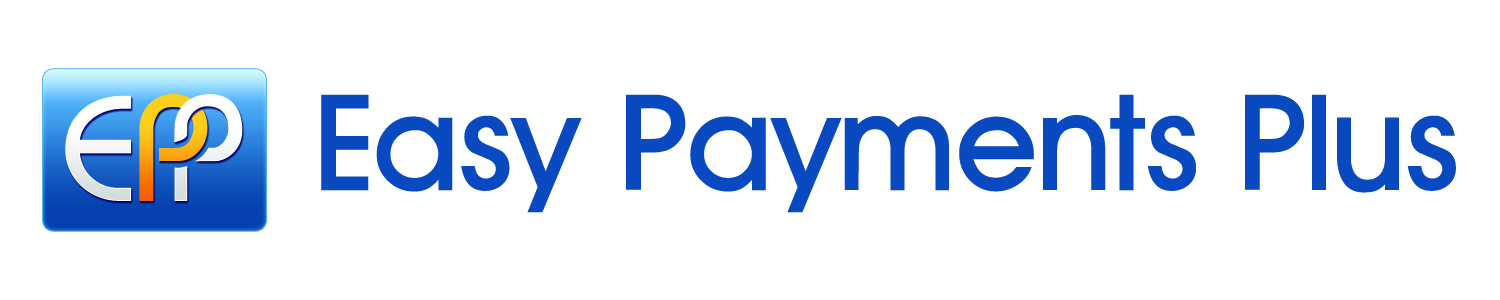 We have recently introduced a facility to allow you to pay school expenses online with your debit or credit card.  This means that you can now pay school expenses conveniently and securely.  You can also choose an instalment option and spread the cost for some of the items.We would encourage all parents to avail of this facility.The first time you use the system you will be prompted to register with your email address and password.  After that you will be able to logon using this email address and password.Follow the instructions on the screen to select the appropriate items(s) to pay and enter your card details when prompted.You will receive a receipt via email for every payment you make.  From then on you can login to your account at any time and look at payments you have made and any instalments set up by you.All payments processed using EPP are done using SSL (Secure Socket Layer) technology which ensures the security of the transaction as it is being processed.All payments are processed by a PCI (Payment Card Industry) compliant payment processor, which ensures all card holder data is managed securely.If you have any questions please do not hesitate to contact the school. Guardian Angels’ N.S. at 01 2833961 or e-mail info@guardianangels.ieTo access the system go to the school’s website and select …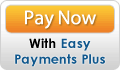 